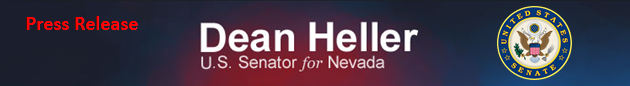 For Immediate Release:                                                                 Contact: Chandler SmithJuly 30, 2013							 	 202-224-6244          Heller Statement Opposing NLRB Nominations “NLRB must be a bipartisan board of individuals who are willing to make tough decisions”(Washington, D.C.) – As the United States Senate considers the nomination of three individuals to the National Labor Relations Board (NLRB), U.S. Senator Dean Heller (R-NV) issued a statement opposing the nominees:  “The National Labor Relations Board has become mired in politics and, at times, has purposefully impeded job growth to protect special interests. For the sake of our nation’s economic recovery, the NLRB must be a bipartisan board of individuals who are willing to make tough decisions and to prioritize job growth and economic development over politics. Unfortunately, I do not feel that this Administration has been acting in good faith to nominate individuals who will serve a wide spectrum of ideas, which is why I will oppose them,” said Senator Dean Heller. ###